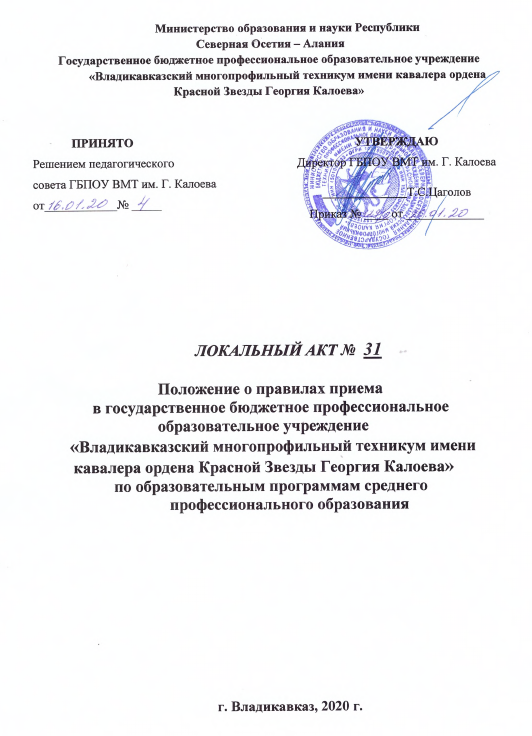 ПОЛОЖЕНИЕ о правилах приема на обучение в ГБПОУ ВМТ им. Г. Калоева по образовательным программам среднегопрофессионального образованияI. Общие положения1.    Настоящие правила приема на обучение по образовательным программам среднего профессионального образования  регламентируют прием граждан Российской Федерации, иностранных граждан, лиц без гражданства, в том числе соотечественников, проживающих за рубежом (далее - граждане, лица, поступающие), на обучение по образовательным программам среднего профессионального образования по профессиям, специальностям среднего профессионального образования (далее - образовательные программы) в ГБПОУ ВМТ им. Г. Калоева за счет бюджетных ассигнований бюджета субъекта Российской Федерации, по договорам об образовании, заключаемым при приеме на обучение за счет средств физических и (или) юридических лиц (далее - договор об оказании платных образовательных услуг), а также определяет особенности проведения вступительных испытаний для инвалидов и лиц с ограниченными возможностями здоровья.2.   Настоящие Правила приема разработаны в соответствии с Федеральным законом от 29.12.2012 N 273-ФЗ "Об образовании в Российской Федерации" и Приказом Министерства образования и науки Российской Федерации от 23 января 2014 г. N 36 ОБ УТВЕРЖДЕНИИ ПОРЯДКА ПРИЕМА НА ОБУЧЕНИЕ ПО ОБРАЗОВАТЕЛЬНЫМ ПРОГРАММАМ СРЕДНЕГО ПРОФЕССИОНАЛЬНОГО ОБРАЗОВАНИЯ3.   Прием иностранных граждан на обучение в ГБПОУ ВМТ им. Г. Калоева осуществляется за счет бюджетных ассигнований в соответствии с международными договорами Российской Федерации, федеральными законами или установленной Правительством Российской Федерации квотой на образование иностранных граждан в Российской Федерации, а также по договорам об оказании платных образовательных услуг.4. Прием в ГБПОУ ВМТ им. Г. Калоева лиц для обучения по образовательным программам осуществляется по заявлениям лиц, имеющих основное общее или среднее общее образование, если иное не установлено Федеральным законом от 29 декабря 2012 г. N 273-ФЗ "Об образовании в Российской Федерации" (далее - Федеральный закон).5. Прием на обучение по образовательным программам за счет бюджетных ассигнований является общедоступным, если иное не предусмотрено частью 4 статьи 68 Федерального закона6. ГБПОУ ВМТ им. Г. Калоева осуществляет передачу, обработку и предоставление полученных в связи с приемом в ГБПОУ ВМТ им. Г. Калоева персональных данных поступающих в соответствии с требованиями законодательства Российской Федерации в области персональных данных.7. Организацию приема на обучение в филиале осуществляет приемная комиссия ГБПОУ ВМТ им. Г. Калоева в порядке, определяемом правилами приема.8. Условиями приема на обучение по образовательным программам должны быть гарантированы соблюдение права на образование и зачисление из числа поступающих, имеющих соответствующий уровень образования, наиболее способных и подготовленных к освоению образовательной программы соответствующего уровня и соответствующей направленности лицII. Организация приема в ГБПОУ ВМТ им. Г. Калоева9. Организация приема на обучение по образовательным программам осуществляется приемной комиссией ГБПОУ ВМТ им. Г. Калоева (далее - приемная комиссия).Председателем приемной комиссии является директор ГБПОУ ВМТ им. Г. Калоева.10. Состав, полномочия и порядок деятельности приемной комиссии регламентируются положением о ней, утверждаемым руководителем ГБПОУ ВМТ им. Г. Калоева.11. Работу приемной комиссии и делопроизводство, а также личный прием поступающих и их родителей (законных представителей) организует ответственный секретарь приемной комиссии, который назначается директором ГБПОУ ВМТ им. Г. Калоева.12. Для организации и проведения вступительных испытаний по специальностям, требующим наличия у поступающих определенных творческих способностей, физических и (или) психологических качеств (далее - вступительные испытания), председателем приемной комиссии утверждаются составы экзаменационных и апелляционных комиссий. Полномочия и порядок деятельности экзаменационных и апелляционных комиссий определяются положениями о них, утвержденными председателем приемной комиссии.13. При приеме в ГБПОУ ВМТ им. Г. Калоева обеспечиваются соблюдение прав граждан в области образования, установленных законодательством Российской Федерации, гласность и открытость работы приемной комиссии.14. С целью подтверждения достоверности документов, представляемых поступающими, приемная комиссия вправе обращаться в соответствующие государственные (муниципальные) органы и организации.III. Организация информирования поступающих15. ГБПОУ ВМТ им. Г. Калоева объявляет прием на обучение по образовательным программам только при наличии лицензии на осуществление образовательной деятельности по этим образовательным программам.16. ГБПОУ ВМТ им. Г. Калоева обязано ознакомить поступающего и (или) его родителей (законных представителей) со своим уставом, с лицензией на осуществление образовательной деятельности, со свидетельством о государственной аккредитации, с образовательными программами и другими документами, регламентирующими организацию и осуществление образовательной деятельности, права и обязанности обучающихся.17. В целях информирования о приеме на обучение ГБПОУ ВМТ им. Г. Калоева  размещает информацию на официальном сайте организации в информационно-телекоммуникационной сети "Интернет" (далее - официальный сайт), а также обеспечивает свободный доступ в здание ГБПОУ ВМТ им. Г. Калоева к информации, размещенной на информационном стенде (табло) приемной комиссии и (или) в электронной информационной системе (далее вместе - информационный стенд).18. Приемная комиссия на официальном сайте ГБПОУ ВМТ им. Г. Калоева и информационном стенде до начала приема документов размещает следующую информацию:18.1. Не позднее 1 марта:правила приема в ГБПОУ ВМТ им. Г. Калоева;условия приема на обучение по договорам об оказании платных образовательных услуг;перечень специальностей (профессий), по которым ГБПОУ ВМТ им. Г. Калоева объявляет прием в соответствии с лицензией на осуществление образовательной деятельности (с выделением форм получения образования (очная, очно-заочная, заочная);требования к уровню образования, которое необходимо для поступления (основное общее или среднее общее образование);перечень вступительных испытаний;информацию о формах проведения вступительных испытаний;информацию о возможности приема заявлений и необходимых документов, предусмотренных настоящим Порядком, в электронной форме;особенности проведения вступительных испытаний для инвалидов и лиц с ограниченными возможностями здоровья;информацию о необходимости (отсутствии необходимости) прохождения поступающими обязательного предварительного медицинского осмотра (обследования); в случае необходимости прохождения указанного осмотра - с указанием перечня врачей-специалистов, перечня лабораторных и функциональных исследований, перечня общих и дополнительных медицинских противопоказаний.18.2. Не позднее 1 июня:общее количество мест для приема по каждой специальности (профессии), в том числе по различным формам получения образования;количество мест, финансируемых за счет бюджетных ассигнований по каждой специальности (профессии), в том числе по различным формам получения образования;количество мест по каждой специальности (профессии) по договорам об оказании платных образовательных услуг, в том числе по различным формам получения образования;правила подачи и рассмотрения апелляций по результатам вступительных испытаний;информацию о наличии общежития и количестве мест в общежитиях, выделяемых для иногородних поступающих;образец договора об оказании платных образовательных услуг.19. В период приема документов приемная комиссия ежедневно размещает на официальном сайте ГБПОУ ВМТ им. Г. Калоева и информационном стенде приемной комиссии сведения о количестве поданных заявлений по каждой специальности (профессии) с выделением форм получения образования (очная, очно-заочная, заочная).Приемная комиссия ГБПОУ ВМТ им. Г. Калоева обеспечивает функционирование специальных телефонных линий и раздела на официальном сайте ГБПОУ ВМТ им. Г. Калоева для ответов на обращения, связанные с приемом в ГБПОУ ВМТ им. Г. Калоева.IV. Прием документов от поступающих20. Прием в ГБПОУ ВМТ им. Г. Калоева по образовательным программам проводится на первый курс по личному заявлению граждан.Прием документов на первый курс начинается не позднее 20 июня.Прием заявлений в ГБПОУ ВМТ им. Г. Калоева на очную форму получения образования осуществляется до 15 августа, а при наличии свободных мест в ГБПОУ ВМТ им. Г. Калоева прием документов продлевается до 25 ноября текущего года.Прием заявлений у лиц, поступающих для обучения по образовательным программам по специальностям (профессиям), требующим у поступающих определенных творческих способностей, физических и (или) психологических качеств, осуществляется до 10 августа, а при наличии свободных мест до 25 ноября текущего года.21. При подаче заявления (на русском языке) о приеме в ГБПОУ ВМТ им. Г. Калоева поступающий предъявляет следующие документы:21.1. Граждане Российской Федерации:оригинал или ксерокопию документов, удостоверяющих его личность, гражданство;оригинал или ксерокопию документа об образовании и (или) документа об образовании и о  квалификации;  4 фотографии.21.2. Иностранные граждане, лица без гражданства, в том числе соотечественники, проживающие за рубежом:копию документа, удостоверяющего личность поступающего, либо документ, удостоверяющий личность иностранного гражданина в Российской Федерации, в соответствии со статьей 10 Федерального закона от 25 июля 2002 г. N 115-ФЗ "О правовом положении иностранных граждан в Российской Федерации"оригинал документа (документов) иностранного государства об образовании и (или) документа об образовании и о квалификации (далее - документ иностранного государства об образовании), если удостоверяемое указанным документом образование признается в Российской Федерации на уровне соответствующего образования в соответствии со статьей 107 Федерального закона (в случае, установленном Федеральным законом, - также свидетельство о признании иностранного образования);заверенный в установленном порядке перевод на русский язык документа иностранного государства об образовании и приложения к нему (если последнее предусмотрено законодательством государства, в котором выдан такой документ);копии документов или иных доказательств, подтверждающих принадлежность соотечественника, проживающего за рубежом, к группам, предусмотренным статьей 17 Федерального закона от 24 мая 1999 г. N 99-ФЗ "О государственной политике Российской Федерации в отношении соотечественников за рубежом"4 фотографии.Фамилия, имя и отчество (последнее - при наличии) поступающего, указанные в переводах поданных документов, должны соответствовать фамилии, имени и отчеству (последнее - при наличии), указанным в документе, удостоверяющем личность иностранного гражданина в Российской Федерации.21.3. При необходимости создания специальных условий при проведении вступительных испытаний - инвалиды и лица с ограниченными возможностями здоровья дополнительно - документ, подтверждающий инвалидность или ограниченные возможности здоровья, требующие создания указанных условий.21.4. Поступающие помимо документов, указанных в пунктах 21.1-21.3 настоящего Порядка, вправе предоставить оригинал или ксерокопию документов, подтверждающих результаты индивидуальных достижений, а также копию договора о целевом обучении, заверенную заказчиком целевого обучения, или незаверенную копию указанного договора с предъявлением его оригинала.22. В заявлении поступающим указываются следующие обязательные сведения:фамилия, имя и отчество (последнее - при наличии);дата рождения;реквизиты документа, удостоверяющего его личность, когда и кем выдан;о предыдущем уровне образования и документе об образовании и (или) документе об образовании и о квалификации, его подтверждающем;специальность(и)/профессию(и), для обучения по которым он планирует поступать в ГБПОУ ВМТ им. Г. Калоева, с указанием условий обучения и формы получения образования (в рамках контрольных цифр приема, мест по договорам об оказании платных образовательных услуг);нуждаемость в предоставлении общежития;необходимость создания для поступающего специальных условий при проведении вступительных испытаний в связи с его инвалидностью или ограниченными возможностями здоровья.В заявлении также фиксируется факт ознакомления (в том числе через информационные системы общего пользования) с копиями лицензии на осуществление образовательной деятельности, свидетельства о государственной аккредитации образовательной деятельности по образовательным программам и приложения к ним или отсутствия копии указанного свидетельства. Факт ознакомления заверяется личной подписью поступающего.Подписью поступающего заверяется также следующее:получение среднего профессионального образования впервые;ознакомление (в том числе через информационные системы общего пользования) с датой предоставления оригинала документа об образовании и (или) документа об образовании и о квалификации.В случае представления поступающим заявления, содержащего не все сведения, предусмотренные настоящим пунктом, и (или) сведения, не соответствующие действительности, ГБПОУ ВМТ им. Г. Калоева возвращает документы поступающему.23. При поступлении на обучение по специальностям, входящим в Перечень специальностей, при приеме на обучение по которым поступающие проходят обязательные предварительные медицинские осмотры (обследования) в порядке, установленном при заключении трудового договора или служебного контракта по соответствующей должности или специальности, утвержденный постановлением Правительства Российской Федерации от 14 августа 2013 г. N 697, поступающие проходят обязательные предварительные медицинские  осмотры (обследования) в порядке, установленном при заключении трудового договора или служебного контракта по соответствующей должности, профессии или специальности24.   Поступающие вправе направить заявление о приеме, а также необходимые документы через операторов почтовой связи общего пользования (далее - по почте), если такая возможность предусмотрена в образовательной организации в соответствии с Федеральным законом от 6 апреля 2011 г. N 63-ФЗ "Об электронной подписи", Федеральным законом от 27 июля 2006 г. N 149-ФЗ "Об информации, информационных технологиях и о защите информации", Федеральным законом от 7 июля 2003 г. N 126-ФЗ "О связи" . При направлении документов по почте поступающий к заявлению о приеме прилагает ксерокопии документов, удостоверяющих его личность и гражданство, документа об образовании и (или) документа об образовании и о квалификации, а также иных документов, предусмотренных настоящим Порядком.Документы, направленные по почте, принимаются при их поступлении в ГБПОУ ВМТ им. Г. Калоева не позднее сроков, установленных пунктом 20 настоящего Порядка.При личном представлении оригиналов документов поступающим допускается заверение их ксерокопии ГБПОУ ВМТ им. Г. Калоева.25. Не допускается взимание платы с поступающих при подаче документов, указанных в пункте 21 настоящего Порядка.26. На каждого поступающего заводится личное дело, в котором хранятся все сданные документы.27. Поступающему при личном представлении документов выдается расписка о приеме документов.28. По письменному заявлению поступающие имеют право забрать оригинал документа об образовании и (или) документа об образовании и о квалификации и другие документы, представленные поступающим. Документы должны возвращаться ГБПОУ ВМТ им. Г. Калоева в течение следующего рабочего дня после подачи заявления.V. Вступительные испытания29. В соответствии с перечнем вступительных испытаний при приеме на обучение по образовательным программам среднего профессионального образования по профессиям и специальностям, требующим у поступающих наличия определенных творческих способностей, физических и (или) психологических качеств, утверждаемым Министерством просвещения Российской Федерации проводятся вступительные испытания при приеме на обучение по следующим специальностям среднего профессионального образования:49.02.01 Физическая культура, 49.02.02 Адаптивная физическая культура, 20.02.04 Пожарная безопасность, 20.02.02 Защита в чрезвычайных ситуациях, 40.02.02 Правоохранительная деятельность, 44.02.03 Педагогика дополнительного образования <1>, 31.02.01 Лечебное дело, 31.02.02 Акушерское дело, 31.02.05 Стоматология ортопедическая, 34.02.01 Сестринское дело, 42.02.01 Реклама, 53.02.01 Музыкальное образование, 54.02.06 Изобразительное искусство и черчение, 53.02.09 Театрально-декорационное искусство, 53.02.08 Музыкальное звукооператорское мастерство, 52.02.03 Цирковое искусство, 53.02.02 Музыкальное искусство эстрады (повидам), 52.02.05 Искусство эстрады, 52.02.04 Актерское искусство, 54.02.05 Живопись, 54.02.07 Скульптура, 55.02.02 Анимация, 52.02.01 Искусство балета, 52.02.02 Искусство танца (по видам), 51.02.01 Народное художественное творчество (по видам), 54.02.04 Реставрация, 54.02.01 Дизайн (по отраслям), 54.02.02 Декоративно-прикладное искусство и народные промыслы (по видам), 54.02.03 Художественное оформление изделий текстильной и легкой промышленности, 53.02.07 Теория музыки, 53.02.03 Инструментальное исполнительство (по видам инструментов), 53.02.04 Вокальное искусство, 53.02.05 Сольное и хоровое народное пение, 53.02.06 Хоровое дирижирование, 43.02.02 Парикмахерское искусство, 43.02. 13 Технология парикмахерского искусства, 43.02.12 Технология эстетических услуг, 43.02.03 Стилистика и искусство визажа, 35.02.12 Садово-парковое и ландшафтное строительство, 29.02.01 Конструирование, моделирование и технология изделий из кожи, 29.02.04 Конструирование, моделирование и технология швейных изделий, 29.02.03 Конструирование, моделирование и технология изделий из меха, 07.02.01 Архитектура , 25.02.04 Летная эксплуатация летательных аппаратов..30. Вступительные испытания проводятся в письменной и (или) устной форме, в виде прослушивания, просмотра, собеседования или в ином виде, определяемом правилами приема.31. Вступительное испытание, проводимое в устной форме, оформляется протоколом, в котором фиксируются вопросы к поступающему и комментарии экзаменаторов.31.1. Результаты вступительных испытаний оцениваются по зачетной системе. Успешное прохождение вступительных испытаний подтверждает наличие у поступающих определенных творческих способностей, физических и (или) психологических качеств, необходимых для обучающегося по соответствующим образовательным программам.VI. Особенности проведения вступительных испытаний для инвалидов и лиц с ограниченными возможностями здоровья32. Инвалиды и лица с ограниченными возможностями здоровья при поступлении в образовательные организации сдают вступительные испытания с учетом особенностей психофизического развития, индивидуальных возможностей и состояния здоровья (далее - индивидуальные особенности) таких поступающих.33. При проведении вступительных испытаний обеспечивается соблюдение следующих требований:вступительные испытания проводятся для инвалидов и лиц с ограниченными возможностями здоровья в одной аудитории совместно с поступающими, не имеющими ограниченных возможностей здоровья, если это не создает трудностей для поступающих при сдаче вступительного испытания;присутствие ассистента из числа работников образовательной организации или привлеченных лиц, оказывающего поступающим необходимую техническую помощь с учетом их индивидуальных особенностей (занять рабочее место, передвигаться, прочитать и оформить задание, общаться с экзаменатором);поступающим предоставляется в печатном виде инструкция о порядке проведения вступительных испытаний;поступающие с учетом их индивидуальных особенностей могут в процессе сдачи вступительного испытания пользоваться необходимыми им техническими средствами;материально-технические условия должны обеспечивать возможность беспрепятственного доступа поступающих в аудитории, туалетные и другие помещения, а также их пребывания в указанных помещениях (наличие пандусов, поручней, расширенных дверных проемов, лифтов, при отсутствии лифтов аудитория должна располагаться на первом этаже; наличие специальных кресел и других приспособлений).Дополнительно при проведении вступительных испытаний обеспечивается соблюдение следующих требований в зависимости от категорий поступающих с ограниченными возможностями здоровья:а) для слепых:задания для выполнения на вступительном испытании, а также инструкция о порядке проведения вступительных испытаний оформляются рельефно-точечным шрифтом Брайля или в виде электронного документа, доступного с помощью компьютера со специализированным программным обеспечением для слепых, или зачитываются ассистентом;письменные задания выполняются на бумаге рельефно-точечным шрифтом Брайля или на компьютере со специализированным программным обеспечением для слепых, или надиктовываются ассистенту;поступающим для выполнения задания при необходимости предоставляется комплект письменных принадлежностей и бумага для письма рельефно-точечным шрифтом Брайля, компьютер со специализированным программным обеспечением для слепых;б) для слабовидящих:обеспечивается индивидуальное равномерное освещение не менее 300 люкс;поступающим для выполнения задания при необходимости предоставляется увеличивающее устройство;задания для выполнения, а также инструкция о порядке проведения вступительных испытаний оформляются увеличенным шрифтом;в) для глухих и слабослышащих:обеспечивается наличие звукоусиливающей аппаратуры коллективного пользования, при необходимости поступающим предоставляется звукоусиливающая аппаратура индивидуального пользования;г) для лиц с тяжелыми нарушениями речи, глухих, слабослышащих все вступительные испытания по желанию поступающих могут проводиться в письменной форме;д) для лиц с нарушениями опорно-двигательного аппарата (тяжелыми нарушениями двигательных функций верхних конечностей или отсутствием верхних конечностей):письменные задания выполняются на компьютере со специализированным программным обеспечением или надиктовываются ассистенту;по желанию поступающих все вступительные испытания могут проводиться в устной форме.VII. Общие правила подачи и рассмотрения апелляций34. По результатам вступительного испытания поступающий имеет право подать в апелляционную комиссию письменное заявление о нарушении, по его мнению, установленного порядка проведения испытания и (или) несогласии с его результатами (далее - апелляция).35. Рассмотрение апелляции не является пересдачей вступительного испытания. В ходе рассмотрения апелляции проверяется только правильность оценки результатов сдачи вступительного испытания.36. Апелляция подается поступающим лично на следующий день после объявления результата вступительного испытания. При этом поступающий имеет право ознакомиться со своей работой, выполненной в ходе вступительного испытания, в порядке, установленном образовательной организацией. Приемная комиссия обеспечивает прием апелляций в течение всего рабочего дня.Рассмотрение апелляций проводится не позднее следующего дня после дня ознакомления с работами, выполненными в ходе вступительных испытаний.37. В апелляционную комиссию при рассмотрении апелляций рекомендуется включать в качестве независимых экспертов представителей органов исполнительной власти субъектов Российской Федерации, осуществляющих государственное управление в сфере образования.38. Поступающий имеет право присутствовать при рассмотрении апелляции. Поступающий должен иметь при себе документ, удостоверяющий его личность, и экзаменационный лист.39. С несовершеннолетним поступающим имеет право присутствовать один из родителей или иных законных представителей.40. После рассмотрения апелляции выносится решение апелляционной комиссии об оценке по вступительному испытанию.41. При возникновении разногласий в апелляционной комиссии проводится голосование, и решение утверждается большинством голосов.Оформленное протоколом решение апелляционной комиссии доводится до сведения поступающего (под роспись).VIII. Зачисление в ГБПОУ ВМТ им. Г. Калоева 42. Поступающий представляет оригинал документа об образовании и (или) документа об образовании и о квалификации в сроки, установленные образовательной организацией.43. По истечении сроков представления оригиналов документов об образовании и (или) документов об образовании и о квалификации руководителем образовательной организации издается приказ о зачислении лиц, рекомендованных приемной комиссией к зачислению и представивших оригиналы соответствующих документов. Приложением к приказу о зачислении является пофамильный перечень указанных лиц. Приказ с приложением размещается на следующий рабочий день после издания на информационном стенде приемной комиссии и на официальном сайте образовательной организации.В случае если численность поступающих, включая поступающих, успешно прошедших вступительные испытания, превышает количество мест, финансовое обеспечение которых осуществляется за счет бюджетных ассигнований федерального бюджета, бюджетов субъектов Российской Федерации и местных бюджетов, образовательная организация осуществляет прием на обучение по образовательным программам среднего профессионального образования на основе результатов освоения поступающими образовательной программы основного общего или среднего общего образования, указанных в представленных поступающими документах об образовании и (или) документах об образовании и о квалификации, результатов индивидуальных достижений, сведения о которых поступающий вправе представить при приеме, а также наличия договора о целевом обучении с организациями, указанными в части 1 статьи 71.1 Федерального закона*(14).Результаты освоения поступающими образовательной программы основного общего или среднего общего образования, указанные в представленных поступающими документах об образовании и (или) документах об образовании и о квалификации, учитываются по общеобразовательным предметам в порядке, установленном в правилах приема, утвержденных образовательной организацией самостоятельно.Результаты индивидуальных достижений и (или) наличие договора о целевом обучении учитываются при равенстве результатов освоения поступающими образовательной программы основного общего или среднего общего образования, указанных в представленных поступающими документах об образовании и (или) документах об образовании и о квалификации.При наличии результатов индивидуальных достижений и договора о целевом обучении учитывается в первую очередь договор о целевом обучении.43.1. При приеме на обучение по образовательным программам образовательной организацией учитываются следующие результаты индивидуальных достижений:1) наличие статуса победителя и призера в олимпиадах и иных интеллектуальных и (или) творческих конкурсах, мероприятиях, направленных на развитие интеллектуальных и творческих способностей, способностей к занятиям физической культурой и спортом, интереса к научной (научно-исследовательской), инженерно-технической, изобретательской, творческой, физкультурно-спортивной деятельности, а также на пропаганду научных знаний, творческих и спортивных достижений в соответствии с постановлением Правительства Российской Федерации от 17 ноября 2015 г. N 1239 "Об утверждении Правил выявления детей, проявивших выдающиеся способности, сопровождения и мониторинга их дальнейшего развития" (Собрание законодательства Российской Федерации, 2015, N 47, ст. 6602; 2016, N 20, ст. 2837; 2017, N 28, ст. 4134; N 50, ст. 7633; 2018, N 46, ст. 7061);2) наличие у поступающего статуса победителя и призера чемпионата по профессиональному мастерству среди инвалидов и лиц с ограниченными возможностями здоровья "Абилимпикс";3) наличие у поступающего статуса победителя и призера чемпионата профессионального мастерства, проводимого союзом "Агентство развития профессиональных сообществ и рабочих кадров "Молодые профессионалы (Ворлдскиллс Россия)" либо международной организацией "WorldSkills International".Порядок учета результатов индивидуальных достижений и договора о целевом обучении устанавливается образовательной организацией в правилах приема, утвержденных образовательной организацией, самостоятельно.44. При наличии свободных мест, оставшихся после зачисления, в том числе по результатам вступительных испытаний, зачисление в образовательную организацию осуществляется до 1 декабря текущего года.